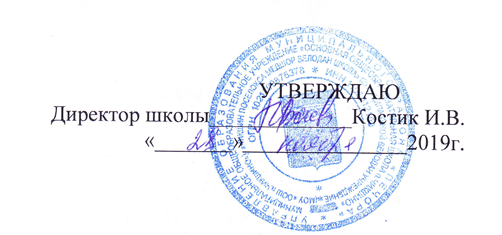 Контрольно-измерительный материал к промежуточной аттестации по немецкому языку в 8 – 9  классе МОУ «ООШ п. Чикшино»1. Цель работы:Контроль полученных в течение учебного года знаний и приобретённых умений и навыков. 2. Форма проведения: комбинированная  контрольная работа.  3. Аттестационный материал составлен на основе УМК Бим И.Л. 8 – 9  классы.4. Время проведения работы: 45 минут.     Работу рекомендуется проводить на втором или третьем  уроке.5. Этапы проведения работы:6. Спецификация работы 7.Структура варианта проверочной работы  Всего -3 задания. В задании 1- выбрать один правильный вариант ответа; в задании 2 - альтернативный выбор (верно/ неверно);в задании 3- заполнить анкету.8.Критерии оценивания:Выполнено 95%-100% работы - «5»;80%-«4»;65%-«3»;Менее 65%-«2»9.Контрольно- измерительный материал ПРИЛОЖЕНИЕ 110. Ответы ПРИЛОЖЕНИЕ 211. Литература УМК Бим И.Л., Рыжова Л.И. Немецкий язык 8 – 9  классы.Приказ Минобразования России от 05.03.2004 N 1089  (ред. от 23.06.2015)«Об утверждении федерального компонента государственных образовательных  стандартов начального общего, основного общего и среднего (полного) общего   образования»Рабочая программа по немецкому языку для 8 - 9 классов, составленная на основе программы для общеобразовательной школы «Немецкий  язык» Бим И.Л.ПРИЛОЖЕНИЕ 1КИМ для проведения промежуточной аттестации по немецкому языку в 8 классе«___» ________ 2016 г.Промежуточная аттестация по немецкому языкуученика (цы) 8,  9     класса МОУ «ООШ» п. Чикшино(Ф И в родительном падеже)9. Контрольно- измерительный материалЗадание 1 Выберите один правильный вариант ответаFinde die richtige Variante und kreuze an.Zuerst kommen die deutschen Kinder in ... die Grundschule.die Realschule. das Gymnasium.Die Hauptschule bereitet die Kinder auf... vor.die Berufswahldas selbständige Lebendas Lernen im GymnasiumNach dem Abitur капп man ... gehen.auf eine Universitätin die Hauptschulein die RealschuleIn der deutschen Realschule gibt es...das sogenannte Probehalbjahr.solche Fächer wie Chor, Orchester, Gartenbau.eine Orientierungsstufe.Im Norden  grenzt Deutschland an ...Dänemark.Belgien und Dänemark.die Schweiz und Österreich.Im Süden grenzt Deutschland  an...die Schweiz und Österreich.die Niederlande.Polen und Frankreich.Im Westen  grenzt Deutschland an...Niederlande, Belgien, Luxemburg und Frankreich.Belgien, Luxemburg und Frankreich.Luxemburg, Frankreich und die Schweiz.Im Osten  grenzt Deutschland an... Polen und die Tschechische Republik.Polen, die Tschechische Republik und Belgien.Polen, Luxemburg und die Schweiz.Munchen liegt in...Bayern.Hessen.Brandenburg.Das Wahrzeichen von Berlin ist...das Brandenburger Tor.der Alexanderplatz.das Reichstagsgebäude.Der Kurfürstendamm ist...das bekannte Museum.eine der gröβten und schönsten Straβen Berlins.der schöne und alte Park in Berlin.... ist durch Alte Pinakothek, Frauenkirche und Residenz bekannt. München Berlin DresdenAlte Pinakothek ist...eine der bedeutesten Gemäldegalerien der Welt.der älteste Stadtteil Berlins.das gröβte Technische Museum der Welt.Mein Freund fragt mich, ...ob ich in diesem Sommer viel gewandert bin.ob ich bin in diesem Sommer viel gewandert.ob bin ich in diesem Sommer viel gewandert.Задание 2 Отметьте, что верно.„Österreich"Österreich ist eine Bundesrepublik, es besteht also aus neun Bundesländern. Österreich liegt in Europa südlich von Deutschland. Das ist ein groβes Industrieland und Kultur -Touristenzentrum. Viele Touristen aus Europa, Amerika, Asien kommen nach Österreich, um seine Museen, Theater, Denkmäler und andere Sehenswürdigkeiten zu besichtigen und zu bewundern.In diesem Land haben viele berühmte Menschen gelebt und gearbeitet. Die Hauptstadt Österreichs heiβt Wien.Wien ist auch die Hauptstadt des Bundeslandes Wien. In der Hauptstadt wohnen etwa 2 Millionen Menschen. Die Stadt liegt am Fluss Donau. Wien ist alt und sehr schön. Hier haben viele berühmte Musiker, Schriftsteller und Dichter gelebt und gearbeitet, zum Beispiel, die Komponisten Schubert und Strauβ. Mozart wurde in Salzburg geboren, aber er lebte und komponierte auch in der Hauptstadt. Die Landschaft des Landes ist sehr malerisch. Die Menschen erholen sich im Süden in den Alpen, verbringen ihre Ferien auf dem Lande und an den Seen.Was stimmt?Mozart hat in Wien gelebt und viele Gedichte geschrieben.Wien ist das Bundesland Österreichs.Der See Donau ist sehr malerisch.Die Alpen liegen im Süden des Landes.Die Bundesrepublik Österreich hat neun Kantonen.Die Hauptstadt Österreichs Wien ist gröβer als Moskau.Задание 33.  Письмо. Молодежный журнал проводит опрос среди подростков. Здесь анкета.      Напиши о себе.Name:				Geburtsdatum:	Hobby: 		Mit wem verbringst du die Ferien gern?			Wie hast du die Sommerferien verbracht?	Wo möchtest du die nächsten Sommerferien verbringen?10.ОтветыЗадание1Задание 2Задание 3: 6 б.1.  Вводный инструктаж для детей об особенностях данной работы.3 минуты2. Заполнение титульного листа. 2-3 минуты3. Выполнение работы:37 минут 3.1. прочтение заданий про себя (приступать к чтению заданий учащиеся           начинают одновременно, по сигналу учителя);3 минуты3.2. выполнение заданий.34 минутыЛингвистическая компетенция1.Овладение соответствующим тематическим вокабуляром.2.Владение элементарными стратегиями выполнения тестовых заданий.3.Умение понимать и выполнять учебные задачи в соответствии с типом задания и форматом теста.4.Умение работать в режиме времени.Языковая компетенция.1.Умение распознавать основные значения изученных лексических единиц.  2.Знание основных способов словообразования.3.Знание признаков изученных грамматических явлений.Коммуникативная компетенция.1.Умение понимать несложные аутентичные тексты разных жанров и стилей. 2.Умение выделять для себя значимую информацию.3.Умение анализировать содержащуюся в тексте информацию и сравнивать её с заданием.4.Умение заполнять анкету.№ заданияОтвет1a2a3a4a5a6a7a8a9a10a11b12a13a14aa+b+c-d+e+f-